Obrazac D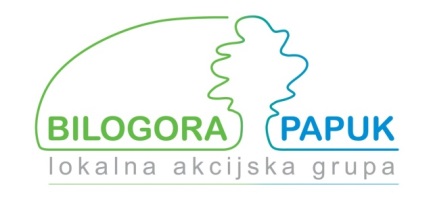 LOKALNA AKCIJSKA GRUPA BILOGORA-PAPUKTrg b.J.Jelačića 1, 43 290 Grubišno Polje IZJAVA O RADNOM ISKUSTVU NA OBITELJSKOM POLJOPRIVREDNOM GOSPODARSTVUIZJAVAKojom ja ,  __________________________________________________________________(ime i prezime , OIB)Izjavljujem da imam radno iskustvo na obiteljskom poljoprivrednom gospodarstvu MIPBG-a ____________________u trajanju od _______________________________________________________________________(broj godina i mjeseci)U upisnik poljoprivrednika upisan sam kao  član, nositelj  ,zaposlenik  ( podcrtati  važeće) od __________________________________________________________________________(Dan, mjesec ,godina)_______________________________Datum i potpis